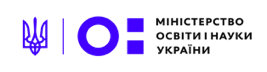 Поради для батьків, що мають дітей дошкільного віку12 березня усі заклади дошкільної освіти були закриті на карантин через епідемію коронавірусу (COVID-19). Це-важливе рішення для запобігання поширенню захворюваності. І хоча цілі родини вимушено перебувають удома, цей час можна провести активно, весело та з користю для здоров’я і розвитку дітей.Діти дошкільного віку емоційно прив’язані до батьків, тому намагайтесь не панікувати щодо коронавірусу і пояснюйте усе малюкам в ігровій формі, використовуючи прості, зрозумілі їм слова. Дітям необхідно розказувати, що відбувається, щоб у них не виникло зайвих страхів і тривог. Адже, так чи інакше, карантин буде обговорюватись вдома з більшим чи меншим рівнем тривоги. І дитина точно відчує це. І гірше, коли вона не буде мати пояснень для себе. Треба пояснювати все так, як є. Що це - небезпечне захворювання, а карантин для того, щоби воно менше поширювалось, щоб ми могли про себе подбати. Поради для батьків, які допоможуть в розмові з дітьми заспокоїти та захистити їх. Детальніше тут: uni.cf/3bG3aCi Обов'язково забезпечте дитині чіткий розпорядок дня. Складіть (краще разом з дитиною) детальний розклад, що включатиме: сон, прийом їжі, прогулянку, ігру, заняття і звичайні домашні обов'язки. Намагайтеся дотримуватися цього розкладу.Домовтеся з дитиною про правила її поведінки вдома. Просіть дитину вголос промовляти ці правила.Частіше розмовляйте з дитиною. Пам'ятайте, що ні телевізор, ні радіо не замінять їй вас. Використайте цей час для спільної діяльності: грайте в активні ігри, займайтеся творчістю, фантазуйте та створюйте разом! Цей час - це час нових відкриттів, знань та спільних ігор.Яку діяльність можна запропонувати дитині дошкільного віку:ІгриДіти обожнюють грати! Крім того, гра - провідна діяльність їхнього віку, за допомогою якої вони досліджують навколишній світ, предмети та явища у ньому. Дитяча уява не має обмежень! Дорослі можуть допомагати малюкам використовувати іграшки по-різному: наприклад, машинки можуть не тільки «їздити»- їх можна сортувати за кольором, розміром, призначенням, відправляти їх на «автомийку» тощо. Можна склеїти кілька аркушів паперу та намалювати на них дороги і будинки – тоді ви отримаєте «місто», яким також можна «їздити». Це ж стосується й інших іграшок.  Ігри з улюбленими м’якими іграшками дитини можуть принести багато радості. Просто заповніть ванну іграшками та посадіть туди дитину.Цікавими для малят є ігри з коробками. Якщо у вас немає – обов’язково придбайте таку коробку. З коробки можна побудувати фортецю, обмалювати її, обклеїти наліпками чи різними картинками, вирізаними зі старих журналів. Переодягання та рольові ігри. Знайдіть вдома різноманітний одяг, прикраси та інший реквізит. Запропонуйте вашому малюку стати лікарем, пожежником, ветеринаром, фермером, астронавтом і таке інше. Дозвольте дитині брати ваші головні убори, шарфи, рукавички та взуття. Допомагайте їм з пошуком необхідних матеріалів.Частину іграшок можна заховати: можливість час від часу діставати зі схованки «нову» іграшку вам дуже допоможе. Діти люблять співати і танцювати, особливо якщо ви приєднуєтеся до них!  Увімкніть музику та влаштуйте танцювальну вечірку. Співайте розвивальні дитячі пісні. Зробіть музичні інструменти: переверніть каструлі та відра догори дном, використовуйте дерев’яні ложки. Можна, наприклад, зробити маракаси, насипавши рис у порожні пляшки чи пластикові контейнери.Грайте в шаради: імітуйте різних тварин рухами та голосом і пропонуйте дітям відгадати, що це за тварина. Грайте по черзі. Грайте в настільні ігри. Час карантину можна провести з користю та навчити дитину грати у шахи, шахмати, доміно, лото та інші. Малюйте, ліпіть з пластиліну, грайте з різними матеріалами. Слід розвивати у дитини елементарні уміння, користуватися олівцем, ножицями; вчити її виготовляти різні вироби; разом з нею виготовляти вироби з паперу, пластиліну, з природних матеріалів. Важливо, щоб дитина отримувала задоволення від виконаної роботи, раділа результатам своєї праці. При цьому дозувати співвідношення між допомогою дитині та мірою її самостійності: завжди мають залишатися для неї посильні завдання для самостійного виконання.Ми підібрали для вас різні варіанти для спільної творчих ігор. Їстівна фарба для пальців:   Все, що вам потрібно, це борошно, вода та харчовий барвник: налийте 1 склянку холодної води та всипте 1 склянку борошна в каструлю. Поступово додайте 3 склянки окропу та доведіть суміш до кипіння. Дайте їй вистигнути, розділіть на кілька частин та додайте харчові барвники. Ліпіть з пластилінуhttps://www.youtube.com/watch?v=XZgpcWXs7ec&list=PLElG6fwk_0UkVY50JOJxntVz739M4pUsBЯкщо пластилін закінчився, ви можете самі зробити тісто  для ліплення за таким рецептом:1 склянка борошна1 стакан крохмалю (картопляний або кукурудзяний)2 ст. ложки рослинної олії1 склянка окропу2 ст. ложки соку лимонахарчовий барвникБорошно і крохмаль змішайте в мисці. Вмішайте дві ложки рослинної олії. У склянку окропу капнути барвник і лимонний сік. Виливаємо все це в миску і активно перемішуємо, після чого вимішуємо на рівній поверхні. Якщо тісто липне – додайте ще борошна.Нанизуйте намистини на нитку, щоб зробити прикраси (нагляд дорослого обов' язковий під час ігор з намистинами та іншими дрібними предметами !). Якщо у вас немає намистин, зробіть прикраси або змійки з макарон, пір’їн чи ріжок. Макарони можна пофарбувати.  Кільця з сухих сніданків + спагеті. Візьміть пластилін, зліпіть з нього кульку та вставте у неї кілька довгих макарон. Запропонуйте малюкові нанизати на спагеті кульки з сухих сніданків. А якщо вони різнокольорові, то це додасть грі певного навчального елементу (групування різних кольорів).Зробіть разом цікаві поробки Приклади саморобок із паперуhttps://www.youtube.com/channel/UCpKlZnl88hGmT363eG4mtEgОрігамі метелик для дітейhttps://www.youtube.com/watch?v=DfgOMx31Ht8Прості та швидкі орігамі для дітей. Звірі з паперу.https://www.youtube.com/watch?v=JLV8_RZ-WEAЦікаві поробки квітів з паперуhttps://naurok.com.ua/post/shkola-florista-dizaynera-vesnyani-porobki-z-paperuЯк створити оригінальні закладки для книг власноруч. Ідеї, майстер-класи, схемиhttps://naurok.com.ua/post/yak-stvoriti-originalni-zakladki-dlya-knig-vlasnoruchІдеї створення яскравих непересічних крашанок до Великодняhttps://naurok.com.ua/post/ide-stvorennya-yaskravih-neperesichnih-krashanok-do-velikodnyahttps://dityinfo.com/dozvillya/pishemo-pisanki-z-ditmi.htmlВиготовлення листівок власноруч – мистецтво творити маленькі шедеври. Шість технік виготовлення листівок, зразки та схеми для натхненняhttps://naurok.com.ua/post/listivkarstvo-abo-kardmeyking-mistectvo-tvoriti-malenki-shedevriМайстер-класи для дітейhttps://www.youtube.com/watch?v=O4Y-N59IBFgПрограма «Недільний сніданок» пропонує майстер-класи для дітей і батьків: малюємо долонями. Повний випуск програми дивіться за посиланням: https://youtu.be/wDIWTgsBJesДоцільно влаштовувати домашні виставки зі зроблених дитиною виробів з паперу, з пластиліну, солоного тіста тощо.Готуйте разом з дітьмиГотуємо з дитиною: 5 рецептів для надсмачних канікулhttps://1plus1.ua/spring/novyny/gotuemo-z-ditinou-5-receptiv-dla-nadsmacnih-kanikulГотуємо з дитиною. 7 простих рецептів для будь-якого вікуhttp://www.biscotti-group.com/uk/gotuemo-z-dytynoyu-7-prostykh-retseptiv-dlya-bud-yakogo-vikuФізична активністьПеребуваючи вдома на карантині, можна більше часу приділити дітям і навчити їх (та й себе) гарним звичкам. Заняття фізичними вправами – одна з них. Діти звикли багато рухатися – врешті-решт, це їм просто необхідно! Їм потрібно шуміти, бігати, стрибати і таке інше. Це можна робити як вдома, так і на вулиці. Ось декілька ідей:Грайтеся в «Гарячу лаву»: розкидайте по підлозі диванні подушки й уявіть, що підлога – це потік розпеченої лави. Дитина може переповзати, переходити чи перестрибувати з подушки на подушку. Використовуйте покривало як парашут (розкрийте покривало над головою, а потім повільно опустіть на підлогу). Граючись з немовлятами, накривайте та розкривайте їх простирадлом, граючись в «ку-ку».Використовуючи простирадла, ковдри, подушки, стільці і таке інше, побудуйте фортецю. Не поспішайте, нехай головними «будівельниками» будуть діти. Ваша фортеця не обов’язково має бути красивою, головне - безпечною!Зробіть «смугу перешкод» з меблів, подушок та іграшок. Грайтеся з ліхтариком: чи зможе дитина дострибнути до плями світла? Чи зможе вона дотягнутися до такої плями на стіні? Після таких вправ діти самі хочуть взяти ліхтарика до рук – звісно, не відмовляйтеся! Ліхтарики займають їх на доволі тривалий час. Грайтеся в «Мисливця за кольорами». Запропонуйте дитині знайти у помешканні три сині речі, скласти їх докупи, а потім повернути на місце. Повторюйте вправу з різними кольорами.Обов’язково робіть з дитиною зарядку та руханки!Наприклад, такі зарядки – під музику та з піснями – є на каналі “З любов’ю до дітей”.https://www.youtube.com/user/SonechkoProjectУ мережі можна знайти багато прикладів вправ для занять з дітьми. Є навіть веселі танцювальні вправи для дуже енергійних (як на англомовному ютуб-каналі «GoNoodle | Get Moving») та спокійніші на «Cosmic Kids Yoga». Руханки і фізкультхвилинки для дітей:https://www.youtube.com/watch?v=7pGnVGCLSsk&list=PLElG6fwk_0UmWfbppU9Y_Qp8kOGDOvfDsПізнавальна діяльністьМалюки дуже люблять спостерігати за різними змінами  в їхньому оточенні та досліджувати навколишній світ. Приклади цікавих дослідів та спостережень тут:https://vseosvita.ua/library/sposterezenna-ta-doslidi-v-dnz-90600.htmlhttps://mon.gov.ua/ua/osvita/doshkilna-osvita/profesijna-skarbnichka/doslidi-ta-eksperimenti-z-ditmiВлаштуйте «сімейні» 3D-тури музеями УкраїниМузеї України просто неба https://museums.authenticukraine.com.ua/ua/Національний музей природознавства:https://naturalhistory.si.edu/visit/virtual-tourПерегляньте картини про дітей відомих художників. Нехай діти спробують розповісти  хто зображений на цих картинах, які почуття викликають ці картини у дітей.  Катерина Дуднік  https://www.youtube.com/watch?v=PtraPPVax1E  Наталія Дерев'янко  https://www.youtube.com/watch?v=K6QM7wDkgWM&feature=emb_logoВікторія Проців https://www.youtube.com/watch?time_continue=1&v=V1fdhatx1a8&feature=emb_logoБурштинові барви Ramunas Naumavicius https://www.youtube.com/watch?v=hiligqr8n8c&feature=emb_logo Ніно Чакветадзе https://www.youtube.com/watch?v=EwEL-PogUhcСлухайте казки народів світу, озвучені відомими українцямиhttps://kazky.suspilne.media/list.phpДо кожної казки цього проєкту є ілюстрації, які зробили Женя Гайдамака і Маша Фоя. Ці картинки можна завантажити та розмалювати разом з дитиною.https://kazky.suspilne.media/rozmalyovky.phpКорисно розглядати разом з дитиною дитячі книжечки, аналізувати малюнки, визначати на них об’єкти, місце їх розташування, форму, колір та інше.Почитайте щось разом чи окремо (малюки, які ще не вміють читати, можуть гортати книжки і описувати те, що вони бачать на ілюстраціях).Уявіть це! Перед читанням книги разом з дитиною «пройдіться по картинкам», перегляньте ілюстрації. Можливо, ваша дитина зможе переповісти історію, користуючись виключно побаченими картинками.Багато віршів та казок українською мовою можна слухати з дітьми тут https://www.youtube.com/audiomamaПропонуйте розвивальні ігри малюкамhttps://www.youtube.com/user/reverslink/videosЦікаві ігри для дошкільнят з тваринамиhttps://www.youtube.com/watch?v=qaaPAlX_xLAРозвивальні ігри для дітей по скайпуhttps://www.youtube.com/watch?v=IY5zHX-mijcРозвивальні ігри для дітей 3-4 роківhttps://dityinfo.com/rozvitok-ditini/7-rozvivayuchih-igor-dlya-ditei-3-4-rokiv.htmlСайт «Розвивайка» (для дітей 3-4 років)http://www.kidmade.com.ua/ukr/article/rozvivajuchi-igri-dlja-ditej-vid-3-do-4-rokiv.htmlДидактичні ігри «Який малюнок наступний» https://childdevelop.com.ua/worksheets/1950/Цікава математика для дошкільнятhttps://learning.ua/matematyka/doshkilniata/Вчимо скоромовки https://www.moirebenok.ua/materialy-na-ukrainskom-yazyke/rozvivayemo-diktsiyu-45-skoromovok-dlya-ditej-vid-2-rokiv/Незвичні способи малюванняhttps://shotam.info/chym-zayniatysia-z-dit-my-pid-chas-karantynu-top-5-veselykh-rozvah/Знайомимося з порами року та назвами місяцівhttps://youtu.be/fbE5kmaCWOEРозвивальні мовні ігри для дітей 3-5 роківhttps://www.youtube.com/watch?v=8ocueX8_7CUРозвивальні ігри-вікторини дітей 3-5 роківhttps://www.youtube.com/watch?v=ksUyX3TCfwkЛогічні ігри на розвиток міркування та кмітливості дітей 3-4 роківhttps://www.youtube.com/watch?v=OKK4ltCP028«Family Простір»: Чим зайняти малечу вдома? Цікаві ігри та розваги для дитиниhttps://www.youtube.com/watch?v=HpUaC5TDR5IРозвивальні ігри для дітей: ТОП-10 корисних розвагhttps://lady.tochka.net/ua/66492-razvivayushchie-igry-dlya-detey-top-10-poleznykh-razvlecheniy/Три корисні гри на Android для дошкільнят. Та трохи про ігри дітей на планшетіhttps://gylyajpole.city/read/blog/21643/3-korisni-gri-na-android-dlya-doshkilnyat-ta-trohi-pro-igri-ditej-na-plansheti